Application Form - Teaching and Support Staff Positions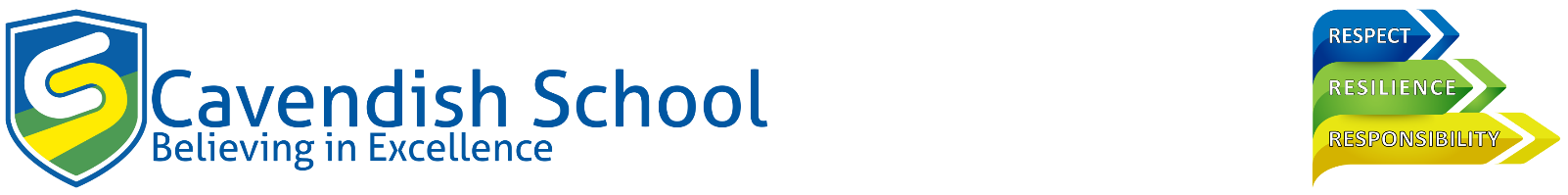 Please complete this application in full and return by e-mail to: personnel@cavendish.e-sussex.sch.uk or post to: Resources Manager, The Cavendish School, Eldon Road, Eastbourne, East Sussex, BN21 1UE.CONFIDENTIAL:	 Equal Opportunities in Employment – Monitoring FormThis section will be removed for monitoring purposes before the selection process begins and will not affect the consideration of your application. Everyone is unique owing to differences in age, gender, ethnic origin, religion, sexual orientation, ability, etc. The Cavendish School aims to treat these differences positively, recognising that diversity creates a strong, flexible and creative workforce.  All applicants are to be treated fairly, and selection for appointment is to be based solely on a person’s ability to do the job.The Cavendish School has a statutory duty to collect the information you provide on this form and it will assist us in ensuring fairness of treatment in appointment decisions, as statistical monitoring will show whether minority groups are being treated equitably.This information will not affect the consideration of your application.Disability GuidanceWhere an applicant has a disability and they meet the essential criteria of the position they are automatically shortlisted for interview.  This positive action helps ensure people with disabilities get their fair share of jobs.The Equality Act 2010 says that a person is disabled if they have a mental or physical impairment or long term health condition which has a substantial adverse effect on their ability to carry out normal day-to-day activities.If you consider yourself to be disabled please let us know.  We would appreciate advice on any assistance you may require or reasonable adjustments we might arrange to enable you to attend or participate in the interview, in compliance with the Equality Act 2010. Ethnic Origin This is the origin of your family rather than your nationality. For example, you could be British and your ethnic (family) origins could be any of the ones listed opposite, or a combination of them, or something more specific.   Please identify your ethnic origin either by putting an ‘X’ in  of the boxes below or by giving your own description in the space provided.Religion     Please identify your religion by putting an ‘x’ in ONE of the boxes below.Sexual Orientation   Please identify your sexual orientation by putting an ‘x’ in ONE of the boxes below.Job detailsJob detailsJob detailsJob detailsPosition applied forPosition applied forPosition applied forPosition applied forFull time or part timeFull time or part timeFull time or part timeFull time or part timeClosing date for applicationClosing date for applicationClosing date for applicationClosing date for applicationWhere did you see the vacancy?Where did you see the vacancy?Where did you see the vacancy?Where did you see the vacancy?Personal detailsPersonal detailsPersonal detailsPersonal detailsSurnameSurnameSurnameSurnameFirst namesFirst namesFirst namesFirst namesTitle (Mr/Mrs/Ms/etc)Title (Mr/Mrs/Ms/etc)Title (Mr/Mrs/Ms/etc)Title (Mr/Mrs/Ms/etc)Maiden name or previous names Maiden name or previous names Maiden name or previous names Maiden name or previous names Address in full Address in full Address in full Address in full PostcodePostcodePostcodePostcodeEmail addressEmail addressEmail addressEmail addressMobile numberMobile numberMobile numberMobile numberDaytime telephone numberDaytime telephone numberDaytime telephone numberDaytime telephone numberEvening telephone numberEvening telephone numberEvening telephone numberEvening telephone numberNational Insurance numberNational Insurance numberNational Insurance numberNational Insurance numberPresent employment  -  Support Staff applications onlyPresent employment  -  Support Staff applications onlyPresent employment  -  Support Staff applications onlyPresent employment  -  Support Staff applications onlyPresent employment  -  Support Staff applications onlyPresent employment  -  Support Staff applications onlyPresent employment  -  Support Staff applications onlyPresent employment  -  Support Staff applications onlyPresent employment  -  Support Staff applications onlyPresent employment  -  Support Staff applications onlyPresent employment  -  Support Staff applications onlyPresent employment  -  Support Staff applications onlyPresent employment  -  Support Staff applications onlyPresent employment  -  Support Staff applications onlyPresent employment  -  Support Staff applications onlyPresent employment  -  Support Staff applications onlyJob TitleJob TitleJob TitleJob TitleName and address of employerName and address of employerName and address of employerName and address of employerPostcodePostcodePostcodePostcodeTelephone:Telephone:Telephone:Telephone:Telephone:Date commenced current positionDate commenced current positionDate commenced current positionDate commenced current positionDate commenced with employerDate commenced with employerDate commenced with employerDate commenced with employerCurrent annual salary/gradeCurrent annual salary/gradeCurrent annual salary/gradeCurrent annual salary/gradeNotice period requiredNotice period requiredNotice period requiredNotice period requiredBriefly describe your present job, its main purpose and your responsibilities:Briefly describe your present job, its main purpose and your responsibilities:Briefly describe your present job, its main purpose and your responsibilities:Briefly describe your present job, its main purpose and your responsibilities:Briefly describe your present job, its main purpose and your responsibilities:Briefly describe your present job, its main purpose and your responsibilities:Briefly describe your present job, its main purpose and your responsibilities:Briefly describe your present job, its main purpose and your responsibilities:Briefly describe your present job, its main purpose and your responsibilities:Briefly describe your present job, its main purpose and your responsibilities:Briefly describe your present job, its main purpose and your responsibilities:Briefly describe your present job, its main purpose and your responsibilities:Briefly describe your present job, its main purpose and your responsibilities:Briefly describe your present job, its main purpose and your responsibilities:Briefly describe your present job, its main purpose and your responsibilities:Briefly describe your present job, its main purpose and your responsibilities:Present employment - Teacher applications onlyPresent employment - Teacher applications onlyPresent employment - Teacher applications onlyPresent employment - Teacher applications onlyPresent employment - Teacher applications onlyPresent employment - Teacher applications onlyPresent employment - Teacher applications onlyPresent employment - Teacher applications onlyPresent employment - Teacher applications onlyPresent employment - Teacher applications onlyPresent employment - Teacher applications onlyPresent employment - Teacher applications onlyPresent employment - Teacher applications onlyPresent employment - Teacher applications onlyPresent employment - Teacher applications onlyPresent employment - Teacher applications onlyJob TitleJob TitleJob TitleJob TitleSubjects taughtSubjects taughtSubjects taughtSubjects taughtCurrent School or employerCurrent School or employerCurrent School or employerCurrent School or employerAddress of current employerAddress of current employerAddress of current employerAddress of current employerPostcodePostcodePostcodePostcodeTelephone:Telephone:Telephone:Telephone:Telephone:Type of schoolType of schoolType of schoolType of schoolNumber on rollNumber on rollNumber on rollNumber on rollAge range of studentsAge range of studentsAge range of studentsAge range of studentsDate appointed to current positionDate appointed to current positionDate appointed to current positionDate appointed to current positionCurrent Spinal Point on Main Pay Range  / Actual salary £Current Spinal Point on Main Pay Range  / Actual salary £Current Spinal Point on Main Pay Range  / Actual salary £Current Spinal Point on Main Pay Range  / Actual salary £Spinal point on Upper Pay Range and date appointed to that  point  / Actual salary £Spinal point on Upper Pay Range and date appointed to that  point  / Actual salary £Spinal point on Upper Pay Range and date appointed to that  point  / Actual salary £Spinal point on Upper Pay Range and date appointed to that  point  / Actual salary £Allowances   Type and Value £ Allowances   Type and Value £ Allowances   Type and Value £ Allowances   Type and Value £ Pensions Pensions Pensions Pensions Pensions Pensions Pensions Pensions Pensions Pensions Pensions Pensions Pensions Pensions Pensions Pensions Have you opted out of the Teacher Pension scheme?Have you opted out of the Teacher Pension scheme?Have you opted out of the Teacher Pension scheme?Have you opted out of the Teacher Pension scheme?Have you opted out of the Teacher Pension scheme?Have you opted out of the Teacher Pension scheme?Have you opted out of the Teacher Pension scheme?Have you opted out of the Teacher Pension scheme?Have you opted out of the Teacher Pension scheme?YesYesYesNoIf yes please indicate the date:If yes please indicate the date:If yes please indicate the date:If yes please indicate the date:If yes please indicate the date:If yes please indicate the date:If yes please indicate the date:If yes please indicate the date:If yes please indicate the date:Are you in receipt of a pension awarded through ill health retirement?Are you in receipt of a pension awarded through ill health retirement?Are you in receipt of a pension awarded through ill health retirement?Are you in receipt of a pension awarded through ill health retirement?Are you in receipt of a pension awarded through ill health retirement?Are you in receipt of a pension awarded through ill health retirement?Are you in receipt of a pension awarded through ill health retirement?Are you in receipt of a pension awarded through ill health retirement?Are you in receipt of a pension awarded through ill health retirement?YesYesYesNoQualified Teacher Status - Initial Teacher TrainingQualified Teacher Status - Initial Teacher TrainingQualified Teacher Status - Initial Teacher TrainingQualified Teacher Status - Initial Teacher TrainingQualified Teacher Status - Initial Teacher TrainingQualified Teacher Status - Initial Teacher TrainingQualified Teacher Status - Initial Teacher TrainingQualified Teacher Status - Initial Teacher TrainingQualified Teacher Status - Initial Teacher TrainingQualified Teacher Status - Initial Teacher TrainingQualified Teacher Status - Initial Teacher TrainingQualified Teacher Status - Initial Teacher TrainingQualified Teacher Status - Initial Teacher TrainingQualified Teacher Status - Initial Teacher TrainingQualified Teacher Status - Initial Teacher TrainingQualified Teacher Status - Initial Teacher TrainingTeacher Reference NumberTeacher Reference NumberTeacher Reference NumberTeacher Reference NumberTeacher Reference NumberDate Qualified Teacher Status AwardedDate Qualified Teacher Status AwardedDate Qualified Teacher Status AwardedDate Qualified Teacher Status AwardedDate Qualified Teacher Status AwardedDate training commencedDate training commencedDate training commencedDate training commencedDate training commencedUniversity/College/ Designated Recommending BodyUniversity/College/ Designated Recommending BodyUniversity/College/ Designated Recommending BodyUniversity/College/ Designated Recommending BodyUniversity/College/ Designated Recommending BodyQualification gained (eg PGCE)Qualification gained (eg PGCE)Qualification gained (eg PGCE)Qualification gained (eg PGCE)Qualification gained (eg PGCE)Age range for which trainedAge range for which trainedAge range for which trainedAge range for which trainedAge range for which trainedPrincipal subjectPrincipal subjectPrincipal subjectPrincipal subjectPrincipal subjectOther subjects qualified to teachOther subjects qualified to teachOther subjects qualified to teachOther subjects qualified to teachOther subjects qualified to teachEducation and Training  - all applicants    (evidence will be required at interview)Education and Training  - all applicants    (evidence will be required at interview)Education and Training  - all applicants    (evidence will be required at interview)Education and Training  - all applicants    (evidence will be required at interview)Education and Training  - all applicants    (evidence will be required at interview)Education and Training  - all applicants    (evidence will be required at interview)Education and Training  - all applicants    (evidence will be required at interview)Education and Training  - all applicants    (evidence will be required at interview)Education and Training  - all applicants    (evidence will be required at interview)Education and Training  - all applicants    (evidence will be required at interview)Education and Training  - all applicants    (evidence will be required at interview)Education and Training  - all applicants    (evidence will be required at interview)Education and Training  - all applicants    (evidence will be required at interview)Education and Training  - all applicants    (evidence will be required at interview)Education and Training  - all applicants    (evidence will be required at interview)Education and Training  - all applicants    (evidence will be required at interview)Higher and Further  Education – Degree LevelHigher and Further  Education – Degree LevelHigher and Further  Education – Degree LevelHigher and Further  Education – Degree LevelHigher and Further  Education – Degree LevelHigher and Further  Education – Degree LevelHigher and Further  Education – Degree LevelHigher and Further  Education – Degree LevelHigher and Further  Education – Degree LevelHigher and Further  Education – Degree LevelHigher and Further  Education – Degree LevelHigher and Further  Education – Degree LevelHigher and Further  Education – Degree LevelHigher and Further  Education – Degree LevelHigher and Further  Education – Degree LevelHigher and Further  Education – Degree LevelQualificationCourse TitleCourse TitleCourse TitleCourse TitleUniversity or CollegeUniversity or CollegeUniversity or CollegeDate qualifiedDate qualifiedDate qualifiedDate qualifiedDate qualifiedSubject and ClassSubject and ClassSubject and ClassSecondary Education A or AS Level or equivalentSecondary Education A or AS Level or equivalentSecondary Education A or AS Level or equivalentSecondary Education A or AS Level or equivalentSecondary Education A or AS Level or equivalentSecondary Education A or AS Level or equivalentSecondary Education A or AS Level or equivalentSecondary Education A or AS Level or equivalentSecondary Education A or AS Level or equivalentSecondary Education A or AS Level or equivalentSecondary Education A or AS Level or equivalentSecondary Education A or AS Level or equivalentSecondary Education A or AS Level or equivalentSecondary Education A or AS Level or equivalentSecondary Education A or AS Level or equivalentSecondary Education A or AS Level or equivalentQualificationQualificationSubjectSubjectSubjectSchool or CollegeSchool or CollegeSchool or CollegeSchool or CollegeSchool or CollegeDate Date Date Grade obtainedGrade obtainedGrade obtainedSecondary Education GCSE or equivalentSecondary Education GCSE or equivalentSecondary Education GCSE or equivalentSecondary Education GCSE or equivalentSecondary Education GCSE or equivalentSecondary Education GCSE or equivalentSecondary Education GCSE or equivalentSecondary Education GCSE or equivalentSecondary Education GCSE or equivalentSecondary Education GCSE or equivalentSecondary Education GCSE or equivalentSecondary Education GCSE or equivalentSecondary Education GCSE or equivalentSecondary Education GCSE or equivalentSecondary Education GCSE or equivalentSecondary Education GCSE or equivalentQualificationQualificationSubjectSubjectSubjectSchool or CollegeSchool or CollegeSchool or CollegeSchool or CollegeSchool or CollegeDate Date Date Grade obtainedGrade obtainedGrade obtainedOther relevant training/professional developmentOther relevant training/professional developmentOther relevant training/professional developmentOther relevant training/professional developmentOther relevant training/professional developmentOther relevant training/professional developmentOther relevant training/professional developmentOther relevant training/professional developmentOther relevant training/professional developmentOther relevant training/professional developmentOther relevant training/professional developmentOther relevant training/professional developmentOther relevant training/professional developmentOther relevant training/professional developmentOther relevant training/professional developmentOther relevant training/professional developmentCourse TitleCourse TitleCourse TitleOrganisationOrganisationOrganisationOrganisationDates from/toDates from/toDates from/toDates from/toDates from/toDates from/toDates from/toDates from/toDates from/toMembership of Professional InstitutesMembership of Professional InstitutesMembership of Professional InstitutesMembership of Professional InstitutesMembership of Professional InstitutesMembership of Professional InstitutesMembership of Professional InstitutesMembership of Professional InstitutesMembership of Professional InstitutesMembership of Professional InstitutesMembership of Professional InstitutesMembership of Professional InstitutesMembership of Professional InstitutesMembership of Professional InstitutesMembership of Professional InstitutesMembership of Professional InstitutesName of Professional BodyName of Professional BodyName of Professional BodyDate AchievedDate AchievedDate AchievedDate AchievedBy exam or election?By exam or election?By exam or election?By exam or election?By exam or election?By exam or election?By exam or election?By exam or election?By exam or election?Previous Employment – Teaching ExperiencePrevious Employment – Teaching ExperiencePrevious Employment – Teaching ExperiencePrevious Employment – Teaching ExperiencePrevious Employment – Teaching ExperiencePrevious Employment – Teaching ExperiencePrevious Employment – Teaching ExperiencePrevious Employment – Teaching ExperiencePrevious Employment – Teaching ExperiencePrevious Employment – Teaching ExperiencePrevious Employment – Teaching ExperiencePrevious Employment – Teaching ExperienceName of SchoolNumber on rollPosition heldPosition heldPosition heldFromFromToFull or part timeFull or part timeReason for leavingReason for leavingPrevious Employment outside teaching – all applicantsPrevious Employment outside teaching – all applicantsPrevious Employment outside teaching – all applicantsPrevious Employment outside teaching – all applicantsPrevious Employment outside teaching – all applicantsPrevious Employment outside teaching – all applicantsPrevious Employment outside teaching – all applicantsPrevious Employment outside teaching – all applicantsPrevious Employment outside teaching – all applicantsPrevious Employment outside teaching – all applicantsPrevious Employment outside teaching – all applicantsPrevious Employment outside teaching – all applicantsName of organisation and nature of businessName of organisation and nature of businessPosition heldPosition heldPosition heldFrom From ToFull or part timeFull or part timeReason for leavingReason for leavingOther Experience Please include periods of unemployment or voluntary work and  account for any periods not covered  by full time employment,  education or trainingOther Experience Please include periods of unemployment or voluntary work and  account for any periods not covered  by full time employment,  education or trainingOther Experience Please include periods of unemployment or voluntary work and  account for any periods not covered  by full time employment,  education or trainingOther Experience Please include periods of unemployment or voluntary work and  account for any periods not covered  by full time employment,  education or trainingOther Experience Please include periods of unemployment or voluntary work and  account for any periods not covered  by full time employment,  education or trainingOther Experience Please include periods of unemployment or voluntary work and  account for any periods not covered  by full time employment,  education or trainingOther Experience Please include periods of unemployment or voluntary work and  account for any periods not covered  by full time employment,  education or trainingOther Experience Please include periods of unemployment or voluntary work and  account for any periods not covered  by full time employment,  education or trainingOther Experience Please include periods of unemployment or voluntary work and  account for any periods not covered  by full time employment,  education or trainingOther Experience Please include periods of unemployment or voluntary work and  account for any periods not covered  by full time employment,  education or trainingOther Experience Please include periods of unemployment or voluntary work and  account for any periods not covered  by full time employment,  education or trainingOther Experience Please include periods of unemployment or voluntary work and  account for any periods not covered  by full time employment,  education or trainingExperience   Experience   Experience   Experience   Experience   Experience   Experience   Experience   Experience   FromFromToLeisure InterestsLeisure InterestsLeisure InterestsLeisure InterestsLeisure InterestsLeisure InterestsLeisure InterestsLeisure InterestsLeisure InterestsLeisure InterestsLeisure InterestsLeisure InterestsLetter of Support – why are you applying for this position?Letter of Support – why are you applying for this position?Letter of Support – why are you applying for this position?Letter of Support – why are you applying for this position?Letter of Support – why are you applying for this position?Letter of Support – why are you applying for this position?Letter of Support – why are you applying for this position?Letter of Support – why are you applying for this position?Letter of Support – why are you applying for this position?Letter of Support – why are you applying for this position?Letter of Support – why are you applying for this position?Letter of Support – why are you applying for this position?Please write in support of this application, showing how your experience, training, qualifications and interests are relevant and how you would contribute to the requirements of the advertisement, job profile and person specification.  You may complete this information below or attach as a separate word processed sheet.Please write in support of this application, showing how your experience, training, qualifications and interests are relevant and how you would contribute to the requirements of the advertisement, job profile and person specification.  You may complete this information below or attach as a separate word processed sheet.Please write in support of this application, showing how your experience, training, qualifications and interests are relevant and how you would contribute to the requirements of the advertisement, job profile and person specification.  You may complete this information below or attach as a separate word processed sheet.Please write in support of this application, showing how your experience, training, qualifications and interests are relevant and how you would contribute to the requirements of the advertisement, job profile and person specification.  You may complete this information below or attach as a separate word processed sheet.Please write in support of this application, showing how your experience, training, qualifications and interests are relevant and how you would contribute to the requirements of the advertisement, job profile and person specification.  You may complete this information below or attach as a separate word processed sheet.Please write in support of this application, showing how your experience, training, qualifications and interests are relevant and how you would contribute to the requirements of the advertisement, job profile and person specification.  You may complete this information below or attach as a separate word processed sheet.Please write in support of this application, showing how your experience, training, qualifications and interests are relevant and how you would contribute to the requirements of the advertisement, job profile and person specification.  You may complete this information below or attach as a separate word processed sheet.Please write in support of this application, showing how your experience, training, qualifications and interests are relevant and how you would contribute to the requirements of the advertisement, job profile and person specification.  You may complete this information below or attach as a separate word processed sheet.Please write in support of this application, showing how your experience, training, qualifications and interests are relevant and how you would contribute to the requirements of the advertisement, job profile and person specification.  You may complete this information below or attach as a separate word processed sheet.Please write in support of this application, showing how your experience, training, qualifications and interests are relevant and how you would contribute to the requirements of the advertisement, job profile and person specification.  You may complete this information below or attach as a separate word processed sheet.Please write in support of this application, showing how your experience, training, qualifications and interests are relevant and how you would contribute to the requirements of the advertisement, job profile and person specification.  You may complete this information below or attach as a separate word processed sheet.Please write in support of this application, showing how your experience, training, qualifications and interests are relevant and how you would contribute to the requirements of the advertisement, job profile and person specification.  You may complete this information below or attach as a separate word processed sheet.I have attached separatelyI have attached separatelyI have attached separatelyMy letter of support is completed belowMy letter of support is completed belowMy letter of support is completed belowMy letter of support is completed belowWorking Time Regulations 1998Working Time Regulations 1998Working Time Regulations 1998Working Time Regulations 1998Working Time Regulations 1998Working Time Regulations 1998Working Time Regulations 1998Working Time Regulations 1998Working Time Regulations 1998Working Time Regulations 1998Working Time Regulations 1998Working Time Regulations 1998Working Time Regulations 1998Working Time Regulations 1998Working Time Regulations 1998Working Time Regulations 1998Working Time Regulations 1998The working time regulations were introduced on 1 October 1998 and working hours in the UK are now governed by statute.  Employment which you intend to continue if successfully appointed to the position applied for must be declared below.The working time regulations were introduced on 1 October 1998 and working hours in the UK are now governed by statute.  Employment which you intend to continue if successfully appointed to the position applied for must be declared below.The working time regulations were introduced on 1 October 1998 and working hours in the UK are now governed by statute.  Employment which you intend to continue if successfully appointed to the position applied for must be declared below.The working time regulations were introduced on 1 October 1998 and working hours in the UK are now governed by statute.  Employment which you intend to continue if successfully appointed to the position applied for must be declared below.The working time regulations were introduced on 1 October 1998 and working hours in the UK are now governed by statute.  Employment which you intend to continue if successfully appointed to the position applied for must be declared below.The working time regulations were introduced on 1 October 1998 and working hours in the UK are now governed by statute.  Employment which you intend to continue if successfully appointed to the position applied for must be declared below.The working time regulations were introduced on 1 October 1998 and working hours in the UK are now governed by statute.  Employment which you intend to continue if successfully appointed to the position applied for must be declared below.The working time regulations were introduced on 1 October 1998 and working hours in the UK are now governed by statute.  Employment which you intend to continue if successfully appointed to the position applied for must be declared below.The working time regulations were introduced on 1 October 1998 and working hours in the UK are now governed by statute.  Employment which you intend to continue if successfully appointed to the position applied for must be declared below.The working time regulations were introduced on 1 October 1998 and working hours in the UK are now governed by statute.  Employment which you intend to continue if successfully appointed to the position applied for must be declared below.The working time regulations were introduced on 1 October 1998 and working hours in the UK are now governed by statute.  Employment which you intend to continue if successfully appointed to the position applied for must be declared below.The working time regulations were introduced on 1 October 1998 and working hours in the UK are now governed by statute.  Employment which you intend to continue if successfully appointed to the position applied for must be declared below.The working time regulations were introduced on 1 October 1998 and working hours in the UK are now governed by statute.  Employment which you intend to continue if successfully appointed to the position applied for must be declared below.The working time regulations were introduced on 1 October 1998 and working hours in the UK are now governed by statute.  Employment which you intend to continue if successfully appointed to the position applied for must be declared below.The working time regulations were introduced on 1 October 1998 and working hours in the UK are now governed by statute.  Employment which you intend to continue if successfully appointed to the position applied for must be declared below.The working time regulations were introduced on 1 October 1998 and working hours in the UK are now governed by statute.  Employment which you intend to continue if successfully appointed to the position applied for must be declared below.The working time regulations were introduced on 1 October 1998 and working hours in the UK are now governed by statute.  Employment which you intend to continue if successfully appointed to the position applied for must be declared below.Section 1 – No other employmentSection 1 – No other employmentSection 1 – No other employmentSection 1 – No other employmentSection 1 – No other employmentSection 1 – No other employmentSection 1 – No other employmentSection 1 – No other employmentSection 1 – No other employmentSection 1 – No other employmentSection 1 – No other employmentSection 1 – No other employmentSection 1 – No other employmentSection 1 – No other employmentSection 1 – No other employmentSection 1 – No other employmentSection 1 – No other employmentI confirm that I do not have any other employment.I confirm that I do not have any other employment.I confirm that I do not have any other employment.I confirm that I do not have any other employment.I confirm that I do not have any other employment.I confirm that I do not have any other employment.I confirm that I do not have any other employment.I confirm that I do not have any other employment.I confirm that I do not have any other employment.I confirm that I do not have any other employment.I confirm that I do not have any other employment.I confirm that I do not have any other employment.I confirm that I do not have any other employment.I confirm that I do not have any other employment.I confirm that I do not have any other employment.I confirm that I do not have any other employment.I confirm that I do not have any other employment.SignatureSignatureSignatureDateDateDateIf form has been completed electronically 
please place an ‘x’ in this box in place of your signature If form has been completed electronically 
please place an ‘x’ in this box in place of your signature If form has been completed electronically 
please place an ‘x’ in this box in place of your signature If form has been completed electronically 
please place an ‘x’ in this box in place of your signature If form has been completed electronically 
please place an ‘x’ in this box in place of your signature If form has been completed electronically 
please place an ‘x’ in this box in place of your signature If form has been completed electronically 
please place an ‘x’ in this box in place of your signature If form has been completed electronically 
please place an ‘x’ in this box in place of your signature If form has been completed electronically 
please place an ‘x’ in this box in place of your signature If form has been completed electronically 
please place an ‘x’ in this box in place of your signature If form has been completed electronically 
please place an ‘x’ in this box in place of your signature If form has been completed electronically 
please place an ‘x’ in this box in place of your signature Section 2 – Other EmploymentSection 2 – Other EmploymentSection 2 – Other EmploymentSection 2 – Other EmploymentSection 2 – Other EmploymentSection 2 – Other EmploymentSection 2 – Other EmploymentSection 2 – Other EmploymentSection 2 – Other EmploymentSection 2 – Other EmploymentSection 2 – Other EmploymentSection 2 – Other EmploymentSection 2 – Other EmploymentSection 2 – Other EmploymentSection 2 – Other EmploymentSection 2 – Other EmploymentSection 2 – Other EmploymentJob TitleJob TitleJob TitleWeekly HoursStart Time Start Time Start Time Start Time Start Time Start Time Start Time Start Time End TimeEnd TimeEnd TimeEnd TimeEnd TimeSignatureSignatureSignaturePrint NamePrint NamePrint NameDateDateDateIf form has been completed electronically 
please place an ‘x’ in this box in place of your signature If form has been completed electronically 
please place an ‘x’ in this box in place of your signature If form has been completed electronically 
please place an ‘x’ in this box in place of your signature If form has been completed electronically 
please place an ‘x’ in this box in place of your signature If form has been completed electronically 
please place an ‘x’ in this box in place of your signature If form has been completed electronically 
please place an ‘x’ in this box in place of your signature If form has been completed electronically 
please place an ‘x’ in this box in place of your signature If form has been completed electronically 
please place an ‘x’ in this box in place of your signature If form has been completed electronically 
please place an ‘x’ in this box in place of your signature If form has been completed electronically 
please place an ‘x’ in this box in place of your signature If form has been completed electronically 
please place an ‘x’ in this box in place of your signature If form has been completed electronically 
please place an ‘x’ in this box in place of your signature ReferencesReferencesReferencesReferencesReferencesReferencesReferencesReferencesReferencesReferencesReferencesReferencesPlease provide at least two references. One must be your present or most recent employer.The second must be a previous employer.  For teaching applications, please include your current Headteacher and for newly qualified teachers, include your Professional Tutor.We reserve the right to seek professional references at any point in the recruitment process and from the previous employment section of this form.  In most cases we will only contact your referees if we short-list you for interview. *A job offer will not be made without two satisfactory referencesIf you have any queries, please notify us in advance.Please provide at least two references. One must be your present or most recent employer.The second must be a previous employer.  For teaching applications, please include your current Headteacher and for newly qualified teachers, include your Professional Tutor.We reserve the right to seek professional references at any point in the recruitment process and from the previous employment section of this form.  In most cases we will only contact your referees if we short-list you for interview. *A job offer will not be made without two satisfactory referencesIf you have any queries, please notify us in advance.Please provide at least two references. One must be your present or most recent employer.The second must be a previous employer.  For teaching applications, please include your current Headteacher and for newly qualified teachers, include your Professional Tutor.We reserve the right to seek professional references at any point in the recruitment process and from the previous employment section of this form.  In most cases we will only contact your referees if we short-list you for interview. *A job offer will not be made without two satisfactory referencesIf you have any queries, please notify us in advance.Please provide at least two references. One must be your present or most recent employer.The second must be a previous employer.  For teaching applications, please include your current Headteacher and for newly qualified teachers, include your Professional Tutor.We reserve the right to seek professional references at any point in the recruitment process and from the previous employment section of this form.  In most cases we will only contact your referees if we short-list you for interview. *A job offer will not be made without two satisfactory referencesIf you have any queries, please notify us in advance.Please provide at least two references. One must be your present or most recent employer.The second must be a previous employer.  For teaching applications, please include your current Headteacher and for newly qualified teachers, include your Professional Tutor.We reserve the right to seek professional references at any point in the recruitment process and from the previous employment section of this form.  In most cases we will only contact your referees if we short-list you for interview. *A job offer will not be made without two satisfactory referencesIf you have any queries, please notify us in advance.Please provide at least two references. One must be your present or most recent employer.The second must be a previous employer.  For teaching applications, please include your current Headteacher and for newly qualified teachers, include your Professional Tutor.We reserve the right to seek professional references at any point in the recruitment process and from the previous employment section of this form.  In most cases we will only contact your referees if we short-list you for interview. *A job offer will not be made without two satisfactory referencesIf you have any queries, please notify us in advance.Please provide at least two references. One must be your present or most recent employer.The second must be a previous employer.  For teaching applications, please include your current Headteacher and for newly qualified teachers, include your Professional Tutor.We reserve the right to seek professional references at any point in the recruitment process and from the previous employment section of this form.  In most cases we will only contact your referees if we short-list you for interview. *A job offer will not be made without two satisfactory referencesIf you have any queries, please notify us in advance.Please provide at least two references. One must be your present or most recent employer.The second must be a previous employer.  For teaching applications, please include your current Headteacher and for newly qualified teachers, include your Professional Tutor.We reserve the right to seek professional references at any point in the recruitment process and from the previous employment section of this form.  In most cases we will only contact your referees if we short-list you for interview. *A job offer will not be made without two satisfactory referencesIf you have any queries, please notify us in advance.Please provide at least two references. One must be your present or most recent employer.The second must be a previous employer.  For teaching applications, please include your current Headteacher and for newly qualified teachers, include your Professional Tutor.We reserve the right to seek professional references at any point in the recruitment process and from the previous employment section of this form.  In most cases we will only contact your referees if we short-list you for interview. *A job offer will not be made without two satisfactory referencesIf you have any queries, please notify us in advance.Please provide at least two references. One must be your present or most recent employer.The second must be a previous employer.  For teaching applications, please include your current Headteacher and for newly qualified teachers, include your Professional Tutor.We reserve the right to seek professional references at any point in the recruitment process and from the previous employment section of this form.  In most cases we will only contact your referees if we short-list you for interview. *A job offer will not be made without two satisfactory referencesIf you have any queries, please notify us in advance.Please provide at least two references. One must be your present or most recent employer.The second must be a previous employer.  For teaching applications, please include your current Headteacher and for newly qualified teachers, include your Professional Tutor.We reserve the right to seek professional references at any point in the recruitment process and from the previous employment section of this form.  In most cases we will only contact your referees if we short-list you for interview. *A job offer will not be made without two satisfactory referencesIf you have any queries, please notify us in advance.Please provide at least two references. One must be your present or most recent employer.The second must be a previous employer.  For teaching applications, please include your current Headteacher and for newly qualified teachers, include your Professional Tutor.We reserve the right to seek professional references at any point in the recruitment process and from the previous employment section of this form.  In most cases we will only contact your referees if we short-list you for interview. *A job offer will not be made without two satisfactory referencesIf you have any queries, please notify us in advance.Please provide at least two references. One must be your present or most recent employer.The second must be a previous employer.  For teaching applications, please include your current Headteacher and for newly qualified teachers, include your Professional Tutor.We reserve the right to seek professional references at any point in the recruitment process and from the previous employment section of this form.  In most cases we will only contact your referees if we short-list you for interview. *A job offer will not be made without two satisfactory referencesIf you have any queries, please notify us in advance.Please provide at least two references. One must be your present or most recent employer.The second must be a previous employer.  For teaching applications, please include your current Headteacher and for newly qualified teachers, include your Professional Tutor.We reserve the right to seek professional references at any point in the recruitment process and from the previous employment section of this form.  In most cases we will only contact your referees if we short-list you for interview. *A job offer will not be made without two satisfactory referencesIf you have any queries, please notify us in advance.Please provide at least two references. One must be your present or most recent employer.The second must be a previous employer.  For teaching applications, please include your current Headteacher and for newly qualified teachers, include your Professional Tutor.We reserve the right to seek professional references at any point in the recruitment process and from the previous employment section of this form.  In most cases we will only contact your referees if we short-list you for interview. *A job offer will not be made without two satisfactory referencesIf you have any queries, please notify us in advance.Please provide at least two references. One must be your present or most recent employer.The second must be a previous employer.  For teaching applications, please include your current Headteacher and for newly qualified teachers, include your Professional Tutor.We reserve the right to seek professional references at any point in the recruitment process and from the previous employment section of this form.  In most cases we will only contact your referees if we short-list you for interview. *A job offer will not be made without two satisfactory referencesIf you have any queries, please notify us in advance.Please provide at least two references. One must be your present or most recent employer.The second must be a previous employer.  For teaching applications, please include your current Headteacher and for newly qualified teachers, include your Professional Tutor.We reserve the right to seek professional references at any point in the recruitment process and from the previous employment section of this form.  In most cases we will only contact your referees if we short-list you for interview. *A job offer will not be made without two satisfactory referencesIf you have any queries, please notify us in advance.1st reference - present/most recent  employer1st reference - present/most recent  employer1st reference - present/most recent  employer1st reference - present/most recent  employer1st reference - present/most recent  employer1st reference - present/most recent  employer1st reference - present/most recent  employer1st reference - present/most recent  employer1st reference - present/most recent  employer1st reference - present/most recent  employer1st reference - present/most recent  employer1st reference - present/most recent  employer1st reference - present/most recent  employer1st reference - present/most recent  employer1st reference - present/most recent  employer1st reference - present/most recent  employer1st reference - present/most recent  employerNameNameJob TitleJob TitleTelephone NumberTelephone NumberOrganisationOrganisationEmail AddressEmail AddressAddressAddressHow long has this person known you? How long has this person known you? In what capacity do they know you?In what capacity do they know you?May we contact this referee prior to interview? (select as applicable)*May we contact this referee prior to interview? (select as applicable)*May we contact this referee prior to interview? (select as applicable)*May we contact this referee prior to interview? (select as applicable)*May we contact this referee prior to interview? (select as applicable)*May we contact this referee prior to interview? (select as applicable)*YesYesYesYesNoNoSecond reference – previous employer or professional tutorSecond reference – previous employer or professional tutorSecond reference – previous employer or professional tutorSecond reference – previous employer or professional tutorSecond reference – previous employer or professional tutorSecond reference – previous employer or professional tutorSecond reference – previous employer or professional tutorSecond reference – previous employer or professional tutorSecond reference – previous employer or professional tutorSecond reference – previous employer or professional tutorSecond reference – previous employer or professional tutorSecond reference – previous employer or professional tutorSecond reference – previous employer or professional tutorSecond reference – previous employer or professional tutorSecond reference – previous employer or professional tutorSecond reference – previous employer or professional tutorSecond reference – previous employer or professional tutorNameNameJob TitleJob TitleTelephone NumberTelephone NumberOrganisationOrganisationEmail AddressEmail AddressAddressAddressHow long has this person known you? How long has this person known you? In what capacity do they know you?In what capacity do they know you?May we contact this referee prior to interview? (select as applicable) *May we contact this referee prior to interview? (select as applicable) *May we contact this referee prior to interview? (select as applicable) *May we contact this referee prior to interview? (select as applicable) *May we contact this referee prior to interview? (select as applicable) *May we contact this referee prior to interview? (select as applicable) *YesYesYesYesNoNoThird reference  - optionalThird reference  - optionalThird reference  - optionalThird reference  - optionalThird reference  - optionalThird reference  - optionalThird reference  - optionalThird reference  - optionalThird reference  - optionalThird reference  - optionalThird reference  - optionalThird reference  - optionalThird reference  - optionalThird reference  - optionalThird reference  - optionalThird reference  - optionalThird reference  - optionalNameNameJob TitleJob TitleTelephone NumberTelephone NumberOrganisationOrganisationEmail AddressEmail AddressAddressAddressHow long has this person known you? How long has this person known you? In what capacity do they know you?In what capacity do they know you?May we contact this referee prior to interview? (select as applicable) *May we contact this referee prior to interview? (select as applicable) *May we contact this referee prior to interview? (select as applicable) *May we contact this referee prior to interview? (select as applicable) *May we contact this referee prior to interview? (select as applicable) *May we contact this referee prior to interview? (select as applicable) *YesYesYesYesNoNoWarnings and Disciplinary Issues and Safeguarding ChildrenWarnings and Disciplinary Issues and Safeguarding ChildrenWarnings and Disciplinary Issues and Safeguarding ChildrenWarnings and Disciplinary Issues and Safeguarding ChildrenWarnings and Disciplinary Issues and Safeguarding ChildrenWarnings and Disciplinary Issues and Safeguarding ChildrenWarnings and Disciplinary Issues and Safeguarding ChildrenWarnings and Disciplinary Issues and Safeguarding ChildrenWarnings and Disciplinary Issues and Safeguarding ChildrenWarnings and Disciplinary Issues and Safeguarding ChildrenWarnings and Disciplinary Issues and Safeguarding ChildrenWarnings and Disciplinary Issues and Safeguarding ChildrenWarnings and Disciplinary Issues and Safeguarding ChildrenWarnings and Disciplinary Issues and Safeguarding ChildrenWarnings and Disciplinary Issues and Safeguarding ChildrenWarnings and Disciplinary Issues and Safeguarding ChildrenWarnings and Disciplinary Issues and Safeguarding ChildrenHave you ever been dismissed for alleged misconduct or incompetence or resigned in the face of a dismissal or warning?Have you ever been dismissed for alleged misconduct or incompetence or resigned in the face of a dismissal or warning?Have you ever been dismissed for alleged misconduct or incompetence or resigned in the face of a dismissal or warning?Have you ever been dismissed for alleged misconduct or incompetence or resigned in the face of a dismissal or warning?Have you ever been dismissed for alleged misconduct or incompetence or resigned in the face of a dismissal or warning?Have you ever been dismissed for alleged misconduct or incompetence or resigned in the face of a dismissal or warning?YesYesYesYesNoNoHave you ever received a final warning for misconduct or incompetence or have you received a lesser warning which has not time expired at the point of making this application?Have you ever received a final warning for misconduct or incompetence or have you received a lesser warning which has not time expired at the point of making this application?Have you ever received a final warning for misconduct or incompetence or have you received a lesser warning which has not time expired at the point of making this application?Have you ever received a final warning for misconduct or incompetence or have you received a lesser warning which has not time expired at the point of making this application?Have you ever received a final warning for misconduct or incompetence or have you received a lesser warning which has not time expired at the point of making this application?Have you ever received a final warning for misconduct or incompetence or have you received a lesser warning which has not time expired at the point of making this application?YesYesYesYesNoNoHave you received any warnings at any time?Have you received any warnings at any time?Have you received any warnings at any time?Have you received any warnings at any time?Have you received any warnings at any time?Have you received any warnings at any time?YesYesYesYesNoNoHave you ever been the subject of any allegations in relation to the safety and welfare of children, young people and/or vulnerable adults, either substantiated or unsubstantiated?Have you ever been the subject of any allegations in relation to the safety and welfare of children, young people and/or vulnerable adults, either substantiated or unsubstantiated?Have you ever been the subject of any allegations in relation to the safety and welfare of children, young people and/or vulnerable adults, either substantiated or unsubstantiated?Have you ever been the subject of any allegations in relation to the safety and welfare of children, young people and/or vulnerable adults, either substantiated or unsubstantiated?Have you ever been the subject of any allegations in relation to the safety and welfare of children, young people and/or vulnerable adults, either substantiated or unsubstantiated?Have you ever been the subject of any allegations in relation to the safety and welfare of children, young people and/or vulnerable adults, either substantiated or unsubstantiated?YesYesYesYesNoNoIf you have answered yes to any of the above questions, you must supply details on a separate sheet of paper, place it in a sealed envelope marked ‘strictly confidential’, and attach it to your application form or e-mail it as a separate confidential document for the personal attention of the Director of Human Resources.If you have answered yes to any of the above questions, you must supply details on a separate sheet of paper, place it in a sealed envelope marked ‘strictly confidential’, and attach it to your application form or e-mail it as a separate confidential document for the personal attention of the Director of Human Resources.If you have answered yes to any of the above questions, you must supply details on a separate sheet of paper, place it in a sealed envelope marked ‘strictly confidential’, and attach it to your application form or e-mail it as a separate confidential document for the personal attention of the Director of Human Resources.If you have answered yes to any of the above questions, you must supply details on a separate sheet of paper, place it in a sealed envelope marked ‘strictly confidential’, and attach it to your application form or e-mail it as a separate confidential document for the personal attention of the Director of Human Resources.If you have answered yes to any of the above questions, you must supply details on a separate sheet of paper, place it in a sealed envelope marked ‘strictly confidential’, and attach it to your application form or e-mail it as a separate confidential document for the personal attention of the Director of Human Resources.If you have answered yes to any of the above questions, you must supply details on a separate sheet of paper, place it in a sealed envelope marked ‘strictly confidential’, and attach it to your application form or e-mail it as a separate confidential document for the personal attention of the Director of Human Resources.If you have answered yes to any of the above questions, you must supply details on a separate sheet of paper, place it in a sealed envelope marked ‘strictly confidential’, and attach it to your application form or e-mail it as a separate confidential document for the personal attention of the Director of Human Resources.If you have answered yes to any of the above questions, you must supply details on a separate sheet of paper, place it in a sealed envelope marked ‘strictly confidential’, and attach it to your application form or e-mail it as a separate confidential document for the personal attention of the Director of Human Resources.If you have answered yes to any of the above questions, you must supply details on a separate sheet of paper, place it in a sealed envelope marked ‘strictly confidential’, and attach it to your application form or e-mail it as a separate confidential document for the personal attention of the Director of Human Resources.If you have answered yes to any of the above questions, you must supply details on a separate sheet of paper, place it in a sealed envelope marked ‘strictly confidential’, and attach it to your application form or e-mail it as a separate confidential document for the personal attention of the Director of Human Resources.If you have answered yes to any of the above questions, you must supply details on a separate sheet of paper, place it in a sealed envelope marked ‘strictly confidential’, and attach it to your application form or e-mail it as a separate confidential document for the personal attention of the Director of Human Resources.If you have answered yes to any of the above questions, you must supply details on a separate sheet of paper, place it in a sealed envelope marked ‘strictly confidential’, and attach it to your application form or e-mail it as a separate confidential document for the personal attention of the Director of Human Resources.If you have answered yes to any of the above questions, you must supply details on a separate sheet of paper, place it in a sealed envelope marked ‘strictly confidential’, and attach it to your application form or e-mail it as a separate confidential document for the personal attention of the Director of Human Resources.If you have answered yes to any of the above questions, you must supply details on a separate sheet of paper, place it in a sealed envelope marked ‘strictly confidential’, and attach it to your application form or e-mail it as a separate confidential document for the personal attention of the Director of Human Resources.If you have answered yes to any of the above questions, you must supply details on a separate sheet of paper, place it in a sealed envelope marked ‘strictly confidential’, and attach it to your application form or e-mail it as a separate confidential document for the personal attention of the Director of Human Resources.If you have answered yes to any of the above questions, you must supply details on a separate sheet of paper, place it in a sealed envelope marked ‘strictly confidential’, and attach it to your application form or e-mail it as a separate confidential document for the personal attention of the Director of Human Resources.If you have answered yes to any of the above questions, you must supply details on a separate sheet of paper, place it in a sealed envelope marked ‘strictly confidential’, and attach it to your application form or e-mail it as a separate confidential document for the personal attention of the Director of Human Resources.I have attached details as requested  I have attached details as requested  I have attached details as requested  I have attached details as requested  I have attached details as requested  YesYesYesYesNoNoRehabilitation of Offenders Act 1974 and Safeguarding Vulnerable groups Act 2006Rehabilitation of Offenders Act 1974 and Safeguarding Vulnerable groups Act 2006Rehabilitation of Offenders Act 1974 and Safeguarding Vulnerable groups Act 2006Rehabilitation of Offenders Act 1974 and Safeguarding Vulnerable groups Act 2006Rehabilitation of Offenders Act 1974 and Safeguarding Vulnerable groups Act 2006Rehabilitation of Offenders Act 1974 and Safeguarding Vulnerable groups Act 2006Rehabilitation of Offenders Act 1974 and Safeguarding Vulnerable groups Act 2006Rehabilitation of Offenders Act 1974 and Safeguarding Vulnerable groups Act 2006Rehabilitation of Offenders Act 1974 and Safeguarding Vulnerable groups Act 2006Rehabilitation of Offenders Act 1974 and Safeguarding Vulnerable groups Act 2006Rehabilitation of Offenders Act 1974 and Safeguarding Vulnerable groups Act 2006Rehabilitation of Offenders Act 1974 and Safeguarding Vulnerable groups Act 2006Rehabilitation of Offenders Act 1974 and Safeguarding Vulnerable groups Act 2006Rehabilitation of Offenders Act 1974 and Safeguarding Vulnerable groups Act 2006Rehabilitation of Offenders Act 1974 and Safeguarding Vulnerable groups Act 2006Rehabilitation of Offenders Act 1974 and Safeguarding Vulnerable groups Act 2006Rehabilitation of Offenders Act 1974 and Safeguarding Vulnerable groups Act 2006Under the Rehabilitation of Offenders Act 1974 job applicants are required to declare criminal convictions which are not considered ‘spent’ under the Act.  Please note that in accordance with the Safeguarding Vulnerable Groups Act 2006 all roles in schools are now classified as ‘regulated’.  You are required therefore to declare any convictions including bind over and cautions regardless of whether or not they would be considered spent in other circumstances.Under the Rehabilitation of Offenders Act 1974 job applicants are required to declare criminal convictions which are not considered ‘spent’ under the Act.  Please note that in accordance with the Safeguarding Vulnerable Groups Act 2006 all roles in schools are now classified as ‘regulated’.  You are required therefore to declare any convictions including bind over and cautions regardless of whether or not they would be considered spent in other circumstances.Under the Rehabilitation of Offenders Act 1974 job applicants are required to declare criminal convictions which are not considered ‘spent’ under the Act.  Please note that in accordance with the Safeguarding Vulnerable Groups Act 2006 all roles in schools are now classified as ‘regulated’.  You are required therefore to declare any convictions including bind over and cautions regardless of whether or not they would be considered spent in other circumstances.Under the Rehabilitation of Offenders Act 1974 job applicants are required to declare criminal convictions which are not considered ‘spent’ under the Act.  Please note that in accordance with the Safeguarding Vulnerable Groups Act 2006 all roles in schools are now classified as ‘regulated’.  You are required therefore to declare any convictions including bind over and cautions regardless of whether or not they would be considered spent in other circumstances.Under the Rehabilitation of Offenders Act 1974 job applicants are required to declare criminal convictions which are not considered ‘spent’ under the Act.  Please note that in accordance with the Safeguarding Vulnerable Groups Act 2006 all roles in schools are now classified as ‘regulated’.  You are required therefore to declare any convictions including bind over and cautions regardless of whether or not they would be considered spent in other circumstances.Under the Rehabilitation of Offenders Act 1974 job applicants are required to declare criminal convictions which are not considered ‘spent’ under the Act.  Please note that in accordance with the Safeguarding Vulnerable Groups Act 2006 all roles in schools are now classified as ‘regulated’.  You are required therefore to declare any convictions including bind over and cautions regardless of whether or not they would be considered spent in other circumstances.Under the Rehabilitation of Offenders Act 1974 job applicants are required to declare criminal convictions which are not considered ‘spent’ under the Act.  Please note that in accordance with the Safeguarding Vulnerable Groups Act 2006 all roles in schools are now classified as ‘regulated’.  You are required therefore to declare any convictions including bind over and cautions regardless of whether or not they would be considered spent in other circumstances.Under the Rehabilitation of Offenders Act 1974 job applicants are required to declare criminal convictions which are not considered ‘spent’ under the Act.  Please note that in accordance with the Safeguarding Vulnerable Groups Act 2006 all roles in schools are now classified as ‘regulated’.  You are required therefore to declare any convictions including bind over and cautions regardless of whether or not they would be considered spent in other circumstances.Under the Rehabilitation of Offenders Act 1974 job applicants are required to declare criminal convictions which are not considered ‘spent’ under the Act.  Please note that in accordance with the Safeguarding Vulnerable Groups Act 2006 all roles in schools are now classified as ‘regulated’.  You are required therefore to declare any convictions including bind over and cautions regardless of whether or not they would be considered spent in other circumstances.Under the Rehabilitation of Offenders Act 1974 job applicants are required to declare criminal convictions which are not considered ‘spent’ under the Act.  Please note that in accordance with the Safeguarding Vulnerable Groups Act 2006 all roles in schools are now classified as ‘regulated’.  You are required therefore to declare any convictions including bind over and cautions regardless of whether or not they would be considered spent in other circumstances.Under the Rehabilitation of Offenders Act 1974 job applicants are required to declare criminal convictions which are not considered ‘spent’ under the Act.  Please note that in accordance with the Safeguarding Vulnerable Groups Act 2006 all roles in schools are now classified as ‘regulated’.  You are required therefore to declare any convictions including bind over and cautions regardless of whether or not they would be considered spent in other circumstances.Under the Rehabilitation of Offenders Act 1974 job applicants are required to declare criminal convictions which are not considered ‘spent’ under the Act.  Please note that in accordance with the Safeguarding Vulnerable Groups Act 2006 all roles in schools are now classified as ‘regulated’.  You are required therefore to declare any convictions including bind over and cautions regardless of whether or not they would be considered spent in other circumstances.Under the Rehabilitation of Offenders Act 1974 job applicants are required to declare criminal convictions which are not considered ‘spent’ under the Act.  Please note that in accordance with the Safeguarding Vulnerable Groups Act 2006 all roles in schools are now classified as ‘regulated’.  You are required therefore to declare any convictions including bind over and cautions regardless of whether or not they would be considered spent in other circumstances.Under the Rehabilitation of Offenders Act 1974 job applicants are required to declare criminal convictions which are not considered ‘spent’ under the Act.  Please note that in accordance with the Safeguarding Vulnerable Groups Act 2006 all roles in schools are now classified as ‘regulated’.  You are required therefore to declare any convictions including bind over and cautions regardless of whether or not they would be considered spent in other circumstances.Under the Rehabilitation of Offenders Act 1974 job applicants are required to declare criminal convictions which are not considered ‘spent’ under the Act.  Please note that in accordance with the Safeguarding Vulnerable Groups Act 2006 all roles in schools are now classified as ‘regulated’.  You are required therefore to declare any convictions including bind over and cautions regardless of whether or not they would be considered spent in other circumstances.Under the Rehabilitation of Offenders Act 1974 job applicants are required to declare criminal convictions which are not considered ‘spent’ under the Act.  Please note that in accordance with the Safeguarding Vulnerable Groups Act 2006 all roles in schools are now classified as ‘regulated’.  You are required therefore to declare any convictions including bind over and cautions regardless of whether or not they would be considered spent in other circumstances.Under the Rehabilitation of Offenders Act 1974 job applicants are required to declare criminal convictions which are not considered ‘spent’ under the Act.  Please note that in accordance with the Safeguarding Vulnerable Groups Act 2006 all roles in schools are now classified as ‘regulated’.  You are required therefore to declare any convictions including bind over and cautions regardless of whether or not they would be considered spent in other circumstances.Have you ever been convicted of a criminal offence?Have you ever been convicted of a criminal offence?Have you ever been convicted of a criminal offence?Have you ever been convicted of a criminal offence?Have you ever been convicted of a criminal offence?Have you ever been convicted of a criminal offence?Have you ever been convicted of a criminal offence?Have you ever been convicted of a criminal offence?YesYesYesNoNoAre there any alleged offences outstanding against you?Are there any alleged offences outstanding against you?Are there any alleged offences outstanding against you?Are there any alleged offences outstanding against you?Are there any alleged offences outstanding against you?Are there any alleged offences outstanding against you?Are there any alleged offences outstanding against you?Are there any alleged offences outstanding against you?YesYesYesNoNoIf you have answered yes to any of the above questions, you must supply details on a separate sheet of paper, place it in a sealed envelope marked ‘strictly confidential’, and attach it to your application form or e-mail it as a separate confidential document for the personal attention of the Director of Human Resources.Failure to disclose, in accordance with the guidance, any information relating to criminal convictions may disqualify your application or result in dismissal without notice. If you have answered yes to any of the above questions, you must supply details on a separate sheet of paper, place it in a sealed envelope marked ‘strictly confidential’, and attach it to your application form or e-mail it as a separate confidential document for the personal attention of the Director of Human Resources.Failure to disclose, in accordance with the guidance, any information relating to criminal convictions may disqualify your application or result in dismissal without notice. If you have answered yes to any of the above questions, you must supply details on a separate sheet of paper, place it in a sealed envelope marked ‘strictly confidential’, and attach it to your application form or e-mail it as a separate confidential document for the personal attention of the Director of Human Resources.Failure to disclose, in accordance with the guidance, any information relating to criminal convictions may disqualify your application or result in dismissal without notice. If you have answered yes to any of the above questions, you must supply details on a separate sheet of paper, place it in a sealed envelope marked ‘strictly confidential’, and attach it to your application form or e-mail it as a separate confidential document for the personal attention of the Director of Human Resources.Failure to disclose, in accordance with the guidance, any information relating to criminal convictions may disqualify your application or result in dismissal without notice. If you have answered yes to any of the above questions, you must supply details on a separate sheet of paper, place it in a sealed envelope marked ‘strictly confidential’, and attach it to your application form or e-mail it as a separate confidential document for the personal attention of the Director of Human Resources.Failure to disclose, in accordance with the guidance, any information relating to criminal convictions may disqualify your application or result in dismissal without notice. If you have answered yes to any of the above questions, you must supply details on a separate sheet of paper, place it in a sealed envelope marked ‘strictly confidential’, and attach it to your application form or e-mail it as a separate confidential document for the personal attention of the Director of Human Resources.Failure to disclose, in accordance with the guidance, any information relating to criminal convictions may disqualify your application or result in dismissal without notice. If you have answered yes to any of the above questions, you must supply details on a separate sheet of paper, place it in a sealed envelope marked ‘strictly confidential’, and attach it to your application form or e-mail it as a separate confidential document for the personal attention of the Director of Human Resources.Failure to disclose, in accordance with the guidance, any information relating to criminal convictions may disqualify your application or result in dismissal without notice. If you have answered yes to any of the above questions, you must supply details on a separate sheet of paper, place it in a sealed envelope marked ‘strictly confidential’, and attach it to your application form or e-mail it as a separate confidential document for the personal attention of the Director of Human Resources.Failure to disclose, in accordance with the guidance, any information relating to criminal convictions may disqualify your application or result in dismissal without notice. If you have answered yes to any of the above questions, you must supply details on a separate sheet of paper, place it in a sealed envelope marked ‘strictly confidential’, and attach it to your application form or e-mail it as a separate confidential document for the personal attention of the Director of Human Resources.Failure to disclose, in accordance with the guidance, any information relating to criminal convictions may disqualify your application or result in dismissal without notice. If you have answered yes to any of the above questions, you must supply details on a separate sheet of paper, place it in a sealed envelope marked ‘strictly confidential’, and attach it to your application form or e-mail it as a separate confidential document for the personal attention of the Director of Human Resources.Failure to disclose, in accordance with the guidance, any information relating to criminal convictions may disqualify your application or result in dismissal without notice. If you have answered yes to any of the above questions, you must supply details on a separate sheet of paper, place it in a sealed envelope marked ‘strictly confidential’, and attach it to your application form or e-mail it as a separate confidential document for the personal attention of the Director of Human Resources.Failure to disclose, in accordance with the guidance, any information relating to criminal convictions may disqualify your application or result in dismissal without notice. If you have answered yes to any of the above questions, you must supply details on a separate sheet of paper, place it in a sealed envelope marked ‘strictly confidential’, and attach it to your application form or e-mail it as a separate confidential document for the personal attention of the Director of Human Resources.Failure to disclose, in accordance with the guidance, any information relating to criminal convictions may disqualify your application or result in dismissal without notice. If you have answered yes to any of the above questions, you must supply details on a separate sheet of paper, place it in a sealed envelope marked ‘strictly confidential’, and attach it to your application form or e-mail it as a separate confidential document for the personal attention of the Director of Human Resources.Failure to disclose, in accordance with the guidance, any information relating to criminal convictions may disqualify your application or result in dismissal without notice. If you have answered yes to any of the above questions, you must supply details on a separate sheet of paper, place it in a sealed envelope marked ‘strictly confidential’, and attach it to your application form or e-mail it as a separate confidential document for the personal attention of the Director of Human Resources.Failure to disclose, in accordance with the guidance, any information relating to criminal convictions may disqualify your application or result in dismissal without notice. If you have answered yes to any of the above questions, you must supply details on a separate sheet of paper, place it in a sealed envelope marked ‘strictly confidential’, and attach it to your application form or e-mail it as a separate confidential document for the personal attention of the Director of Human Resources.Failure to disclose, in accordance with the guidance, any information relating to criminal convictions may disqualify your application or result in dismissal without notice. If you have answered yes to any of the above questions, you must supply details on a separate sheet of paper, place it in a sealed envelope marked ‘strictly confidential’, and attach it to your application form or e-mail it as a separate confidential document for the personal attention of the Director of Human Resources.Failure to disclose, in accordance with the guidance, any information relating to criminal convictions may disqualify your application or result in dismissal without notice. If you have answered yes to any of the above questions, you must supply details on a separate sheet of paper, place it in a sealed envelope marked ‘strictly confidential’, and attach it to your application form or e-mail it as a separate confidential document for the personal attention of the Director of Human Resources.Failure to disclose, in accordance with the guidance, any information relating to criminal convictions may disqualify your application or result in dismissal without notice. I have attached details as requested  I have attached details as requested  I have attached details as requested  I have attached details as requested  I have attached details as requested  YesYesYesYesNoNoDISCLOSURE AND BARRING SERVICE (previously Criminal Records Bureau - CRB)DISCLOSURE AND BARRING SERVICE (previously Criminal Records Bureau - CRB)DISCLOSURE AND BARRING SERVICE (previously Criminal Records Bureau - CRB)DISCLOSURE AND BARRING SERVICE (previously Criminal Records Bureau - CRB)DISCLOSURE AND BARRING SERVICE (previously Criminal Records Bureau - CRB)DISCLOSURE AND BARRING SERVICE (previously Criminal Records Bureau - CRB)DISCLOSURE AND BARRING SERVICE (previously Criminal Records Bureau - CRB)DISCLOSURE AND BARRING SERVICE (previously Criminal Records Bureau - CRB)DISCLOSURE AND BARRING SERVICE (previously Criminal Records Bureau - CRB)DISCLOSURE AND BARRING SERVICE (previously Criminal Records Bureau - CRB)DISCLOSURE AND BARRING SERVICE (previously Criminal Records Bureau - CRB)DISCLOSURE AND BARRING SERVICE (previously Criminal Records Bureau - CRB)DISCLOSURE AND BARRING SERVICE (previously Criminal Records Bureau - CRB)DISCLOSURE AND BARRING SERVICE (previously Criminal Records Bureau - CRB)DISCLOSURE AND BARRING SERVICE (previously Criminal Records Bureau - CRB)DISCLOSURE AND BARRING SERVICE (previously Criminal Records Bureau - CRB)DISCLOSURE AND BARRING SERVICE (previously Criminal Records Bureau - CRB)The Cavendish School is committed to safeguarding and promoting the welfare of our students and expect all those who work with us to share this commitment.    Successful applicants will need to undertake a Disclosure and Barring Service Enhanced Clearance.The Cavendish School is committed to safeguarding and promoting the welfare of our students and expect all those who work with us to share this commitment.    Successful applicants will need to undertake a Disclosure and Barring Service Enhanced Clearance.The Cavendish School is committed to safeguarding and promoting the welfare of our students and expect all those who work with us to share this commitment.    Successful applicants will need to undertake a Disclosure and Barring Service Enhanced Clearance.The Cavendish School is committed to safeguarding and promoting the welfare of our students and expect all those who work with us to share this commitment.    Successful applicants will need to undertake a Disclosure and Barring Service Enhanced Clearance.The Cavendish School is committed to safeguarding and promoting the welfare of our students and expect all those who work with us to share this commitment.    Successful applicants will need to undertake a Disclosure and Barring Service Enhanced Clearance.The Cavendish School is committed to safeguarding and promoting the welfare of our students and expect all those who work with us to share this commitment.    Successful applicants will need to undertake a Disclosure and Barring Service Enhanced Clearance.The Cavendish School is committed to safeguarding and promoting the welfare of our students and expect all those who work with us to share this commitment.    Successful applicants will need to undertake a Disclosure and Barring Service Enhanced Clearance.The Cavendish School is committed to safeguarding and promoting the welfare of our students and expect all those who work with us to share this commitment.    Successful applicants will need to undertake a Disclosure and Barring Service Enhanced Clearance.The Cavendish School is committed to safeguarding and promoting the welfare of our students and expect all those who work with us to share this commitment.    Successful applicants will need to undertake a Disclosure and Barring Service Enhanced Clearance.The Cavendish School is committed to safeguarding and promoting the welfare of our students and expect all those who work with us to share this commitment.    Successful applicants will need to undertake a Disclosure and Barring Service Enhanced Clearance.The Cavendish School is committed to safeguarding and promoting the welfare of our students and expect all those who work with us to share this commitment.    Successful applicants will need to undertake a Disclosure and Barring Service Enhanced Clearance.The Cavendish School is committed to safeguarding and promoting the welfare of our students and expect all those who work with us to share this commitment.    Successful applicants will need to undertake a Disclosure and Barring Service Enhanced Clearance.The Cavendish School is committed to safeguarding and promoting the welfare of our students and expect all those who work with us to share this commitment.    Successful applicants will need to undertake a Disclosure and Barring Service Enhanced Clearance.The Cavendish School is committed to safeguarding and promoting the welfare of our students and expect all those who work with us to share this commitment.    Successful applicants will need to undertake a Disclosure and Barring Service Enhanced Clearance.The Cavendish School is committed to safeguarding and promoting the welfare of our students and expect all those who work with us to share this commitment.    Successful applicants will need to undertake a Disclosure and Barring Service Enhanced Clearance.The Cavendish School is committed to safeguarding and promoting the welfare of our students and expect all those who work with us to share this commitment.    Successful applicants will need to undertake a Disclosure and Barring Service Enhanced Clearance.The Cavendish School is committed to safeguarding and promoting the welfare of our students and expect all those who work with us to share this commitment.    Successful applicants will need to undertake a Disclosure and Barring Service Enhanced Clearance.Do you hold a current Enhanced DBS (DISCLOSURE AND BARRING SERVICE) Certificate of Clearance?Do you hold a current Enhanced DBS (DISCLOSURE AND BARRING SERVICE) Certificate of Clearance?Do you hold a current Enhanced DBS (DISCLOSURE AND BARRING SERVICE) Certificate of Clearance?Do you hold a current Enhanced DBS (DISCLOSURE AND BARRING SERVICE) Certificate of Clearance?Do you hold a current Enhanced DBS (DISCLOSURE AND BARRING SERVICE) Certificate of Clearance?Do you hold a current Enhanced DBS (DISCLOSURE AND BARRING SERVICE) Certificate of Clearance?Do you hold a current Enhanced DBS (DISCLOSURE AND BARRING SERVICE) Certificate of Clearance?Do you hold a current Enhanced DBS (DISCLOSURE AND BARRING SERVICE) Certificate of Clearance?YesYesYesNoNoIf Yes please state the date of your clearance.If Yes please state the date of your clearance.If Yes please state the date of your clearance.If Yes please state the date of your clearance.If Yes please state the date of your clearance.If Yes please state the date of your clearance.If Yes please state the date of your clearance.If Yes please state the date of your clearance.Please state the clearance reference numberPlease state the clearance reference numberPlease state the clearance reference numberPlease state the clearance reference numberPlease state the clearance reference numberPlease state the clearance reference numberPlease state the clearance reference numberPlease state the clearance reference numberHave you subscribed to the Update Service?Have you subscribed to the Update Service?Have you subscribed to the Update Service?Have you subscribed to the Update Service?Have you subscribed to the Update Service?Have you subscribed to the Update Service?Have you subscribed to the Update Service?Have you subscribed to the Update Service?List 99/ Protection of Children ActList 99/ Protection of Children ActList 99/ Protection of Children ActList 99/ Protection of Children ActList 99/ Protection of Children ActList 99/ Protection of Children ActList 99/ Protection of Children ActList 99/ Protection of Children ActList 99/ Protection of Children ActList 99/ Protection of Children ActList 99/ Protection of Children ActList 99/ Protection of Children ActList 99/ Protection of Children ActList 99/ Protection of Children ActList 99/ Protection of Children ActList 99/ Protection of Children ActList 99/ Protection of Children ActI confirm that my name is not on List 99 and that I have not been banned from working with children.I confirm that my name is not on List 99 and that I have not been banned from working with children.I confirm that my name is not on List 99 and that I have not been banned from working with children.I confirm that my name is not on List 99 and that I have not been banned from working with children.I confirm that my name is not on List 99 and that I have not been banned from working with children.I confirm that my name is not on List 99 and that I have not been banned from working with children.I confirm that my name is not on List 99 and that I have not been banned from working with children.I confirm that my name is not on List 99 and that I have not been banned from working with children.I confirm that my name is not on List 99 and that I have not been banned from working with children.I confirm that my name is not on List 99 and that I have not been banned from working with children.I confirm that my name is not on List 99 and that I have not been banned from working with children.I confirm that my name is not on List 99 and that I have not been banned from working with children.I confirm that my name is not on List 99 and that I have not been banned from working with children.I confirm that my name is not on List 99 and that I have not been banned from working with children.I confirm that my name is not on List 99 and that I have not been banned from working with children.I confirm that my name is not on List 99 and that I have not been banned from working with children.I confirm that my name is not on List 99 and that I have not been banned from working with children.SignatureSignatureSignatureDateDateDateIf form has been completed electronically 
please place an ‘x’ in this box in place of your signature If form has been completed electronically 
please place an ‘x’ in this box in place of your signature If form has been completed electronically 
please place an ‘x’ in this box in place of your signature If form has been completed electronically 
please place an ‘x’ in this box in place of your signature If form has been completed electronically 
please place an ‘x’ in this box in place of your signature If form has been completed electronically 
please place an ‘x’ in this box in place of your signature If form has been completed electronically 
please place an ‘x’ in this box in place of your signature If form has been completed electronically 
please place an ‘x’ in this box in place of your signature If form has been completed electronically 
please place an ‘x’ in this box in place of your signature If form has been completed electronically 
please place an ‘x’ in this box in place of your signature If form has been completed electronically 
please place an ‘x’ in this box in place of your signature If form has been completed electronically 
please place an ‘x’ in this box in place of your signature Asylum and Immigration Act 1996Asylum and Immigration Act 1996Asylum and Immigration Act 1996Asylum and Immigration Act 1996Asylum and Immigration Act 1996Asylum and Immigration Act 1996Asylum and Immigration Act 1996Asylum and Immigration Act 1996Asylum and Immigration Act 1996Asylum and Immigration Act 1996Asylum and Immigration Act 1996Asylum and Immigration Act 1996Asylum and Immigration Act 1996Asylum and Immigration Act 1996Asylum and Immigration Act 1996Asylum and Immigration Act 1996Asylum and Immigration Act 1996It is a criminal offence to employ persons whose immigration status prevents them from working in this country.  The Act does not affect citizens of the UK, Ireland, European Economic Area and the Commonwealth, provided they have a right of abode in the UK.  You will be required to provide evidence prior to appointment of a National Insurance Number, Passport and current home address.It is a criminal offence to employ persons whose immigration status prevents them from working in this country.  The Act does not affect citizens of the UK, Ireland, European Economic Area and the Commonwealth, provided they have a right of abode in the UK.  You will be required to provide evidence prior to appointment of a National Insurance Number, Passport and current home address.It is a criminal offence to employ persons whose immigration status prevents them from working in this country.  The Act does not affect citizens of the UK, Ireland, European Economic Area and the Commonwealth, provided they have a right of abode in the UK.  You will be required to provide evidence prior to appointment of a National Insurance Number, Passport and current home address.It is a criminal offence to employ persons whose immigration status prevents them from working in this country.  The Act does not affect citizens of the UK, Ireland, European Economic Area and the Commonwealth, provided they have a right of abode in the UK.  You will be required to provide evidence prior to appointment of a National Insurance Number, Passport and current home address.It is a criminal offence to employ persons whose immigration status prevents them from working in this country.  The Act does not affect citizens of the UK, Ireland, European Economic Area and the Commonwealth, provided they have a right of abode in the UK.  You will be required to provide evidence prior to appointment of a National Insurance Number, Passport and current home address.It is a criminal offence to employ persons whose immigration status prevents them from working in this country.  The Act does not affect citizens of the UK, Ireland, European Economic Area and the Commonwealth, provided they have a right of abode in the UK.  You will be required to provide evidence prior to appointment of a National Insurance Number, Passport and current home address.It is a criminal offence to employ persons whose immigration status prevents them from working in this country.  The Act does not affect citizens of the UK, Ireland, European Economic Area and the Commonwealth, provided they have a right of abode in the UK.  You will be required to provide evidence prior to appointment of a National Insurance Number, Passport and current home address.It is a criminal offence to employ persons whose immigration status prevents them from working in this country.  The Act does not affect citizens of the UK, Ireland, European Economic Area and the Commonwealth, provided they have a right of abode in the UK.  You will be required to provide evidence prior to appointment of a National Insurance Number, Passport and current home address.It is a criminal offence to employ persons whose immigration status prevents them from working in this country.  The Act does not affect citizens of the UK, Ireland, European Economic Area and the Commonwealth, provided they have a right of abode in the UK.  You will be required to provide evidence prior to appointment of a National Insurance Number, Passport and current home address.It is a criminal offence to employ persons whose immigration status prevents them from working in this country.  The Act does not affect citizens of the UK, Ireland, European Economic Area and the Commonwealth, provided they have a right of abode in the UK.  You will be required to provide evidence prior to appointment of a National Insurance Number, Passport and current home address.It is a criminal offence to employ persons whose immigration status prevents them from working in this country.  The Act does not affect citizens of the UK, Ireland, European Economic Area and the Commonwealth, provided they have a right of abode in the UK.  You will be required to provide evidence prior to appointment of a National Insurance Number, Passport and current home address.It is a criminal offence to employ persons whose immigration status prevents them from working in this country.  The Act does not affect citizens of the UK, Ireland, European Economic Area and the Commonwealth, provided they have a right of abode in the UK.  You will be required to provide evidence prior to appointment of a National Insurance Number, Passport and current home address.It is a criminal offence to employ persons whose immigration status prevents them from working in this country.  The Act does not affect citizens of the UK, Ireland, European Economic Area and the Commonwealth, provided they have a right of abode in the UK.  You will be required to provide evidence prior to appointment of a National Insurance Number, Passport and current home address.It is a criminal offence to employ persons whose immigration status prevents them from working in this country.  The Act does not affect citizens of the UK, Ireland, European Economic Area and the Commonwealth, provided they have a right of abode in the UK.  You will be required to provide evidence prior to appointment of a National Insurance Number, Passport and current home address.It is a criminal offence to employ persons whose immigration status prevents them from working in this country.  The Act does not affect citizens of the UK, Ireland, European Economic Area and the Commonwealth, provided they have a right of abode in the UK.  You will be required to provide evidence prior to appointment of a National Insurance Number, Passport and current home address.It is a criminal offence to employ persons whose immigration status prevents them from working in this country.  The Act does not affect citizens of the UK, Ireland, European Economic Area and the Commonwealth, provided they have a right of abode in the UK.  You will be required to provide evidence prior to appointment of a National Insurance Number, Passport and current home address.It is a criminal offence to employ persons whose immigration status prevents them from working in this country.  The Act does not affect citizens of the UK, Ireland, European Economic Area and the Commonwealth, provided they have a right of abode in the UK.  You will be required to provide evidence prior to appointment of a National Insurance Number, Passport and current home address.Do you require a work permit?Do you require a work permit?Do you require a work permit?Do you require a work permit?Do you require a work permit?Do you require a work permit?Do you require a work permit?Do you require a work permit?YesYesYesNoNoDeclarationDeclarationDeclarationDeclarationDeclarationDeclarationDeclarationDeclarationDeclarationDeclarationDeclarationDeclarationDeclarationDeclarationDeclarationDeclarationDeclarationI declare that the information given both on this application form and the attached equal opportunities monitoring form is true and correct.I understand that any false or misleading information, or omissions of information concerning criminal convictions, may disqualify my application or may render my Contract of Employment, if I am appointed, liable to termination.I declare that the information given both on this application form and the attached equal opportunities monitoring form is true and correct.I understand that any false or misleading information, or omissions of information concerning criminal convictions, may disqualify my application or may render my Contract of Employment, if I am appointed, liable to termination.I declare that the information given both on this application form and the attached equal opportunities monitoring form is true and correct.I understand that any false or misleading information, or omissions of information concerning criminal convictions, may disqualify my application or may render my Contract of Employment, if I am appointed, liable to termination.I declare that the information given both on this application form and the attached equal opportunities monitoring form is true and correct.I understand that any false or misleading information, or omissions of information concerning criminal convictions, may disqualify my application or may render my Contract of Employment, if I am appointed, liable to termination.I declare that the information given both on this application form and the attached equal opportunities monitoring form is true and correct.I understand that any false or misleading information, or omissions of information concerning criminal convictions, may disqualify my application or may render my Contract of Employment, if I am appointed, liable to termination.I declare that the information given both on this application form and the attached equal opportunities monitoring form is true and correct.I understand that any false or misleading information, or omissions of information concerning criminal convictions, may disqualify my application or may render my Contract of Employment, if I am appointed, liable to termination.I declare that the information given both on this application form and the attached equal opportunities monitoring form is true and correct.I understand that any false or misleading information, or omissions of information concerning criminal convictions, may disqualify my application or may render my Contract of Employment, if I am appointed, liable to termination.I declare that the information given both on this application form and the attached equal opportunities monitoring form is true and correct.I understand that any false or misleading information, or omissions of information concerning criminal convictions, may disqualify my application or may render my Contract of Employment, if I am appointed, liable to termination.I declare that the information given both on this application form and the attached equal opportunities monitoring form is true and correct.I understand that any false or misleading information, or omissions of information concerning criminal convictions, may disqualify my application or may render my Contract of Employment, if I am appointed, liable to termination.I declare that the information given both on this application form and the attached equal opportunities monitoring form is true and correct.I understand that any false or misleading information, or omissions of information concerning criminal convictions, may disqualify my application or may render my Contract of Employment, if I am appointed, liable to termination.I declare that the information given both on this application form and the attached equal opportunities monitoring form is true and correct.I understand that any false or misleading information, or omissions of information concerning criminal convictions, may disqualify my application or may render my Contract of Employment, if I am appointed, liable to termination.I declare that the information given both on this application form and the attached equal opportunities monitoring form is true and correct.I understand that any false or misleading information, or omissions of information concerning criminal convictions, may disqualify my application or may render my Contract of Employment, if I am appointed, liable to termination.I declare that the information given both on this application form and the attached equal opportunities monitoring form is true and correct.I understand that any false or misleading information, or omissions of information concerning criminal convictions, may disqualify my application or may render my Contract of Employment, if I am appointed, liable to termination.I declare that the information given both on this application form and the attached equal opportunities monitoring form is true and correct.I understand that any false or misleading information, or omissions of information concerning criminal convictions, may disqualify my application or may render my Contract of Employment, if I am appointed, liable to termination.I declare that the information given both on this application form and the attached equal opportunities monitoring form is true and correct.I understand that any false or misleading information, or omissions of information concerning criminal convictions, may disqualify my application or may render my Contract of Employment, if I am appointed, liable to termination.I declare that the information given both on this application form and the attached equal opportunities monitoring form is true and correct.I understand that any false or misleading information, or omissions of information concerning criminal convictions, may disqualify my application or may render my Contract of Employment, if I am appointed, liable to termination.I declare that the information given both on this application form and the attached equal opportunities monitoring form is true and correct.I understand that any false or misleading information, or omissions of information concerning criminal convictions, may disqualify my application or may render my Contract of Employment, if I am appointed, liable to termination.SignatureDateIf form has been completed electronically 
please place an ‘x’ in this box to indicate your consent  If form has been completed electronically 
please place an ‘x’ in this box to indicate your consent  If form has been completed electronically 
please place an ‘x’ in this box to indicate your consent  If form has been completed electronically 
please place an ‘x’ in this box to indicate your consent  If form has been completed electronically 
please place an ‘x’ in this box to indicate your consent  If form has been completed electronically 
please place an ‘x’ in this box to indicate your consent  If form has been completed electronically 
please place an ‘x’ in this box to indicate your consent    Data Protection Act 1998The Cavendish School will only process the information you have provided in this form for the purpose of recruitment and selection and, if you are successful in securing this position, for purposes relating to your employment.  Your details will be kept both electronically and in paper copy. We will not disclose this information about you to outside organisations or third parties unless there is a legal requirement to do so, or for the prevention and detection of fraud.Our Data Protection Policy is published on www.cavendishschool.netNotes  to candidatesThe Cavendish School after shortlisting, will contact the shortlisted candidates as soon as possible.We will endeavour to e-mail unsuccessful candidates within one month of the closing date.  If you do not hear from us, please assume that you have not been selected for interview.   We are happy to offer feedback to unsuccessful candidates.The successful applicant will receive an offer of employment which will be subject to pre-employment checks including DBS (DISCLOSURE AND BARRING SERVICE), Health, and Eligibility to live and Work in the UK, identity, and qualifications.Equal Opportunities Monitoring FormPlease complete the equal opportunities section which follows and will be separated from your application form before shortlisting.Position  Applied forPosition  Applied forPosition  Applied forWhere did you see this vacancy advertised?Where did you see this vacancy advertised?Where did you see this vacancy advertised?Full NameFull NameFull NameAgeDate of BirthGenderMale FemaleDo you consider yourself to be disabled as set out in the Equality Act? (select as applicable)YesNoIf YES, please describe your disability.If YES, please describe your disability.If YES, please describe your disability.If YES, please describe your disability.If YES, please describe your disability.If you need any assistance to attend or participate in the interview, please give details.If you need any assistance to attend or participate in the interview, please give details.If you need any assistance to attend or participate in the interview, please give details.If you need any assistance to attend or participate in the interview, please give details.If you need any assistance to attend or participate in the interview, please give details.WhiteBritishIrishGypsy/RomaTraveller of Irish HeritageAny other White backgroundMixedWhite and Black CaribbeanWhite and Black AfricanWhite and AsianAny other mixed backgroundBlack or Black British         Caribbean AfricanAny other Black backgroundAsian or Asian BritishIndianPakistaniBangladeshiAny other Asian background Other ethnic groupsChineseAny other ethnic groupPlease specify:ChristianBuddhistHinduJewishMuslimSikhOther religionNo religionPrefer not to sayBisexualGay manGay woman / lesbianHeterosexual / straightOther Prefer not to say